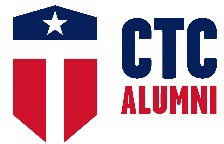 Central Texas College Alumni Association Distinguished Alumni Criteria 2024Qualifications of Nominees:Nominee must be a graduate of Central Texas College.Nominee must have graduated 5 years prior to the year he/she is nominated.Nominee should be well-rounded in all areas and significantly contributed to the community (Killeen or another community) and/or his or her profession since attending Central Texas College.The honoree should be a role model that current and future generations of Central Texas College students can emulate.Central Texas College Alumni Association committee members, Central Texas Foundation board members and individuals currently seeking election/re-election to public office are not eligible to receive the award.Central Texas College committee members may not make nominations.To nominate a candidate:Nomination forms may be obtained from the Central Texas College Foundation office by calling 254-526-1662.All questions must be completed. Resumes will not be accepted in lieu of the nomination form.Submitting nominations: Nominations may be mailed to Central Texas College Alumni Network at P.O. Box 1800 Killeen, Texas 76540 or emailed to Trisha.stutz@ccd.edu.Nominations must be submitted to the Foundation office no later than July 31, 2023.Method of selection:The Central Texas College Distinguished Alumni Committee will review all nominations and select potential honorees.All honorees will be asked to submit a complete biographical sketch and photo no later than April1, 2024 to be considered.Honorees selected will be recognized at the 2024 Distinguished Alumni Reception to be held in August 2023 on the campus of Central Texas College.Additional Information:The Central Texas Alumni Association is unable to provide transportation or lodging expenses for awardees to attend the recognition ceremony.Applications should be submitted to Central Texas College Alumni Association atP.O. Box 1800, Killeen, Texas 76540-1800 or electronically to trisha.stutz@ctcd.edu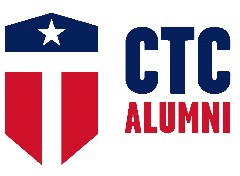 Please fill out the nomination form and answer questions 1-3 thoroughly. Additional information may be attached, but nomination should not exceed eight pages. Submission Deadline April 1, 2024.NOMINATOR CONTACT INFORMATIONNominator Name:					 Organization/Business:				  Home Address:			  City:	State:	Zip:	  Phone #:			 E-mail:				NOMINEE INFORMATIONNominee Name:	Nominee Phone #:	 Nominee Email:____________________________________ Home Address:________________________________ City: 	               State:	 Zip:______           Current Employer:						  Organizations Affiliation:					  Attended the following Central Texas College campuses: 					 Year(s) attended: 							 Year graduated:								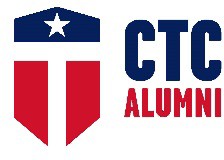 Please answer each question thoroughly. Incomplete applications will not be considered. Resumes are appreciated but will not replace the required information. Additional space and pages may be used, up to eight pages total.Please explain what this individual might have assisted them while attending Central Texas College that helped him or her to achieve and shape them for the position/career path that they currently have.What contributions has the nominee made to central Texas and their community since attending Central Texas College that makes this nominee deserving of this recognition.Please tell us why you feel this nominee is a role model for Central Texas College students past, present and future.Please attach a resume and/or bio of the nominee. Though this is not a requirement, it is highly encouraged and will assist the committee in the selection process.